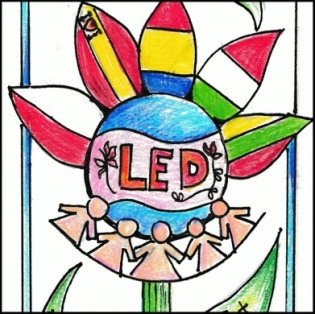 “Let’s Enjoy Dialoguing”I.C. Montemurro, Gravina in Puglia, ItalyName…………………………………………. Country……………Principio del formulario* 1. Please give a grade from 1 (terrible) to 5 (excellent) to your meeting experience. 1 2 3 4 5 Please add a short comment: * 2. Compared to a traditional school trip, I think it was: more interesting as interesting less interesting * 3. Compared to a traditional school trip, I think it was: more fun as fun less fun * 4. Would you like to take part in an Erasmus + Project meeting again? Yes, I would No, I wouldn't I don't know Why? * 5. Please give a grade from 1 (terrible) to 5 (excellent) to your home stay accommodation 1 2 3 4 5 Please give reasons: * 6. Did you have the opportunity to speak English with your host family/student? Yes, a lot Yes, sometimes Not very often Please add a short comment: * 7. Please give a grade from 1 (really boring) to 5 (really interesting and fun) to the activities and excursions organized by the host school: 1 2 3 4 5 8. List the three activities you found the most interesting:1239. Summarize in a sentence your experience in Gravina in PugliaStudents’  Meetings Evaluation  